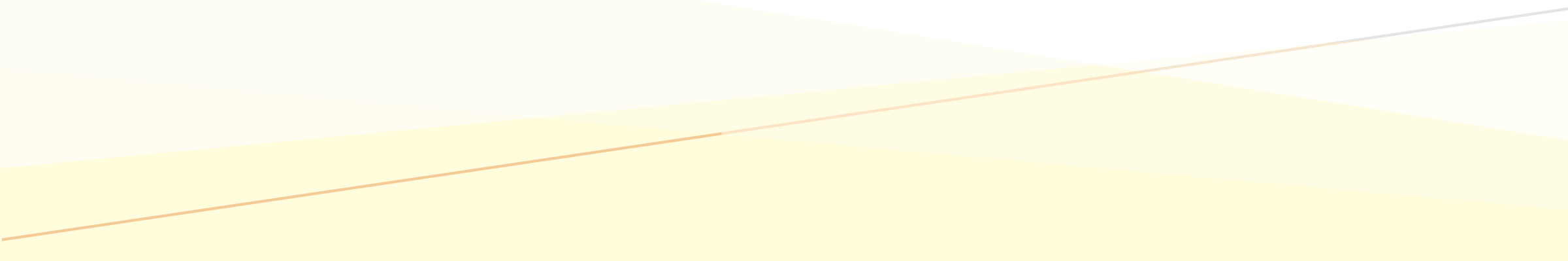 Les pages qui suivent contiennent les listes suivantes :Liste de vérification initiale basique du comité en santé et sécurité Liste de vérification pour une inspection générale Liste de vérification de la sécurité sur le lieu de travail Exemple de sondage sur la qualité de l’air ambiant Liste de vérification initiale basique pour l’inspection du lieu de travail en vue d’améliorer la sécurité, la santé et les conditions de travail Cette liste de vérification sera utilisée seulement une fois pour fournir une vue d’ensemble de la santé et de la sécurité dans chaque lieu de travail au comité mixte en santé et sécurité. Elle ne constitue pas une liste de vérification mensuelle.COMMENT UTILISER LA LISTE DE VÉRIFICATION Remplissez la feuille de renseignements généraux en rencontrant le personnel du lieu de travail.Déterminez les aires de travail à vérifier.Abordez tous les points et déterminez lesquels nécessitent des mesures en vous basant sur la procédure suivante :Avant de terminer, vérifiez que :	(a)	pour tous les points énumérés, la case AUCUNE MESURE REQUISE ou MESURE REQUISE est cochée;	(b)	pour certains points cotés MESURE REQUISE, la case MESURE PRIORITAIRE REQUISE est cochée.FEUILLE DE RENSEIGNEMENTS GÉNÉRAUX1.	Adresse du lieu de travail : ____________________________________________________________________________________________________________________________________________________________________________________________________________2.	Nombre d’employés______________________ 4.	Aire de travail inspectée :Bureaux, salles de travail, salles de conférences, toilettes, aire de stationnement, aire d’entreposage à l’intérieur et à l’extérieur, etc.5.	Nom du représentant en santé et sécurité : _____________________________________________________________________Date : _____________________________________II. Liste de vérification pour une inspection généraleSource : CCHST  III.     Exemple de formulaire pour l’inspection du lieu de travail Sondage de la qualité de l’airCertain(e) employé(e)s se sont plaint(e)s des conditions qui existent à leur lieu de travail.Afin de d’aider à cerner le problèmes votre syndicat vous sollicite afin de remplir le questionnaire suivant. Les réponses récoltées demeureront confidentielles et seule une vue d’ensemble des résultats sera partagée avec votre employeur. Décrivez votre poste de travail ainsi que les tâches que vous accomplissez?Quel pourcentage de votre semaine passez-vous au travail? 0-20%  	 20-40%  	 40-60%   	 60-80%  	 80-100%Présentez-vous d'autres symptômes qui peuvent être reliés à votre travail?Avez-vous d’autres commentaires à propos de vos conditions de travail?POINTS CONTRÔLÉS(a)AUCUNE MESURE REQUISE(b)MESURE REQUISE(c)MESURE PRIORITAIRE REQUISE (d)SANS OBJET(e)COMMENTAIRES(a)	Si le point vérifié « est conforme aux exigences » (aucune mesure n’est requise), cochez la case sous AUCUNE MESURE REQUISE.(b)	Si le point vérifié nécessite la prise d’une mesure, cochez la case sous MESURE REQUISE. Si une mesure a déjà été prise pour ce point, mais nécessite des améliorations, cochez également cette case.(c)	Si le point vérifié nécessite la prise urgente d’une mesure, cochez l’espace sous MESURE PRIORITAIRE REQUISE.(d)	Si le point vérifié ne s’applique pas au lieu de travail, cochez la case sous SANS OBJET.(e)	Formulez des commentaires sur la nature des améliorations à apporter ou sur les lieux précis auxquels il faut apporter des améliorations.  (e)	Formulez des commentaires sur la nature des améliorations à apporter ou sur les lieux précis auxquels il faut apporter des améliorations.  POINTS CONTRÔLÉS(a)Aucune mesure requise(b)Mesure requise(c)Mesure prioritaire requise(d)Sans objetSORTIES D’URGENCEIl doit y avoir au moins deux sorties d’urgence identifiées clairement par des enseignes visibles à chaque étage ou dans chaque grande pièce.Toutes les voies d’accès aux sorties d’urgence doivent être dégagées.Des extincteurs de type approprié (ABC) doivent être disponibles à portée de main.Le niveau de charge des extincteurs doit être adéquat. La date d’expiration indique s’ils ont été remplis au cours de la dernière année.(e) Commentaires :(e) Commentaires :(e) Commentaires :(e) Commentaires :(e) Commentaires :PASSAGES ET OBSTACLESIndiquer clairement les lieux de passage pour assurer le déplacement sécuritaire des personnes et du matériel.Dégager les allées et les passages de tout élément susceptible d’être un obstacle ou de faire trébucher quelqu’un.Installer des rampes ou des barrières adéquates dans les escaliers, près du niveau du sol, aux fenêtres, près d’appareils ou de lieux où des processus dangereux sont utilisés.(e) Commentaires :(e) Commentaires :(e) Commentaires :(e) Commentaires :(e) Commentaires :SÉCURITÉ DU BÂTIMENTLorsqu’une porte extérieure est ouverte, le bâtiment dispose-t-il d’un avis d’entrée adéquat?Le bureau est-il équipé d’un bouton d’alarme?Existe-t-il un système d’entrée à distance? La sécurité du bâtiment est-elle adéquate? (e) Commentaires :(e) Commentaires :(e) Commentaires :(e) Commentaires :(e) Commentaires :ENTRETIEN ET ENTREPOSAGEFournir des étagères de rangements adéquats pour les outils, le matériel brut, les pièces et les produits.Nettoyer les déversements d’huile ou d’autres sources de glissade.Attribuer la responsabilité d’un nettoyage quotidien ou plus fréquent de lieux précis à des employés en particulier.(e) Commentaires :(e) Commentaires :(e) Commentaires :(e) Commentaires :(e) Commentaires :POINTS CONTRÔLÉS(a)(b)(c)(d)ÉLIMINATION DES DÉCHETSDébarrasser la salle de travail de tous les déchets et matériaux inutiles.Fournir suffisamment de réceptacles ou de contenants à déchets de dimension adéquate.Assurer un drainage adéquat des eaux usées.(e) Commentaires :(e) Commentaires :(e) Commentaires :(e) Commentaires :(e) Commentaires :ÉVITEMENT D’OBJETS DANGEREUX Retirer ou déplacer les objets pointus, dangereux ou brûlants pour éviter que les travailleurs se blessent les mains par inadvertance.Installer des panneaux ou des avis de mise en garde près des lieux dangereux pour les travailleurs.(e) Commentaires :(e) Commentaires :(e) Commentaires :(e) Commentaires :(e) Commentaires :SÉCURITÉ DES INSTALLATIONS ÉLECTRIQUESÉviter les connexions de fils enchevêtrées ou irrégulières.Veiller à ce que tous les boîtiers de commutateur ou les panneaux électriques disposent d’une couverture adéquate. Assurer la mise à la terre adéquate de tout le matériel électrique, p. ex., dispositif antisurtension pour ordinateur.(e) Commentaires :(e) Commentaires :(e) Commentaires :(e) Commentaires :(e) Commentaires :MICROCLIMATAugmenter la ventilation naturelle en ayant plus d’ouvertures, de fenêtres ou de portes ouvertes.Fournir des ventilateurs ou de l’air conditionné pour assurer une bonne circulation de l’air. Isoler ou parer d’un écran les objets, la machinerie ou le matériel qui produisent de la chaleur.(e) Commentaires :(e) Commentaires :(e) Commentaires :(e) Commentaires :(e) Commentaires :ÉCLAIRAGEAméliorer les conditions d’éclairage de jour en positionnant adéquatement les appareils ou les puits de lumière.Améliorer l’éclairage artificiel général ou fournir des projecteurs.Éliminer les sources de reflet qui fatiguent la vue des travailleurs.Fournir un éclairage extérieur adéquat dans les entrées et les aires de stationnement.(e) Commentaires :(e) Commentaires :(e) Commentaires :(e) Commentaires :(e) Commentaires :POINTS CONTRÔLÉS(a)(b)(c)(d)BRUITDiminuer le bruit à la source en utilisant des outils ou des appareils de conception adéquate, et les entretenir et les ajuster.Isoler la source de bruit le plus complètement possible.Réduire la réverbération du bruit en élevant le plafond ou en utilisant des matériaux insonorisants.(e) Commentaires :(e) Commentaires :(e) Commentaires :(e) Commentaires :(e) Commentaires :SUBSTANCES DANGEREUSESVeiller à ce que toutes les substances dangereuses soient correctement étiquetées.Enfermer ou isoler les appareils qui produisent de la poussière.Enfermer complètement les sources d’émanations ou de vapeurs dangereuses.Installer ou améliorer le système de ventilation par aspiration du poste de travail.(e) Commentaires :(e) Commentaires :(e) Commentaires :(e) Commentaires :(e) Commentaires :MANIPULATION DE PRODUITS DANGEREUX Modifier la méthode de travail pour réduire les possibilités de manipulation directe de produits dangereux.Fournir aux travailleurs des vêtements et gants de protection pour éviter tout contact direct avec les produits dangereux.Installer une douche en cas d’urgence et une fontaine spéciale pour rincer les yeux dans les lieux où des produits dangereux sont utilisés.(e) Commentaires :(e) Commentaires :(e) Commentaires :(e) Commentaires :(e) Commentaires :ÉQUIPEMENT DE PROTECTION Fournir des lunettes de protection, des écrans facials, des masques, des bouchons pour les oreilles, des chaussures de sécurité, des casques et des gants de type adéquat et en nombre suffisant. Veiller à ce que tout l’équipement de protection soit bien entretenu et à ce que leur utilisation soit contrôlée régulièrement.Remplacer l’équipement de protection individuelle équipé de dispositifs de sécurité ou d’autres types de mesures d’atténuation des risques, lorsque possible.(e) Commentaires :(e) Commentaires :(e) Commentaires :(e) Commentaires :(e) Commentaires :POINTS CONTRÔLÉS(a)(b)(c)(d)SOULÈVEMENT ET POSTURESUtiliser pistons, leviers, poulies ou autres moyens mécaniques pour éviter de travailler de manière prolongée dans des postures pénibles ou anormales.Utiliser chariots, grues, convoyeurs ou tout autre moyen mécanique pour déplacer de lourdes charges. Enseigner aux travailleurs à utiliser leurs jambes plutôt que leur dos pour soulever un objet.(e) Commentaires :(e) Commentaires :(e) Commentaires :(e) Commentaires :(e) Commentaires :HAUTEUR DE LA SURFACE DE TRAVAIL Éviter que les personnes qui travaillent debout adoptent une posture penchée en haussant l’équipement, les postes de contrôles ou les surfaces de travail.Éviter que les personnes qui travaillent debout soient obligées de travailler les bras levés en leur fournissant des tabourets ou des plateformes.Fournir des tables de travail de hauteur adéquate aux travailleurs assis pour éviter que leurs mains soient positionnées trop hautes ou trop basses.(e) Commentaires :(e) Commentaires :(e) Commentaires :(e) Commentaires :(e) Commentaires :CHAISESFournir des chaises ou des bancs de la bonne hauteur ou ajustables.Choisir un revêtement de siège offrant confort et soutien.Fournir des chaises avec un dossier de la bonne dimension qui offre un soutien au bas du dos.(e) Commentaires :(e) Commentaires :(e) Commentaires :(e) Commentaires :(e) Commentaires :PORTÉEDisposer les interrupteurs et les contrôles utilisés fréquemment à portée de main des travailleurs.Aider les travailleurs à faire la distinction entre les divers interrupteurs et contrôles en ayant recours à des dimensions, des formes ou des couleurs différentes et en les installant dans des endroits différents.Disposer le matériel à la portée de main des travailleurs, en utilisant des étagères au besoin.(e) Commentaires : (e) Commentaires : (e) Commentaires : (e) Commentaires : (e) Commentaires : POINTS CONTRÔLÉS(a)(b)(c)(d)OUTILS MANUELSChoisir des outils de la bonne dimension et de la forme adéquate pour faciliter leur utilisation en toute sécurité.Améliorer les outils ou utiliser des dispositifs de verrouillage pour diminuer la force nécessaire pour les tenir ou les manipuler.Veiller à ce que les outils soient entretenus et réparés correctement et à ce qu’aucun outil trop usé ne soit utilisé. (e) Commentaires :(e) Commentaires :(e) Commentaires :(e) Commentaires :(e) Commentaires :INSTALLATIONS SANITAIRESFournir suffisamment de toilettes près de l’aire de travail.Fournir suffisamment d’installations distinctes pour se laver les mains avec du savon ou des détergents pour les mains. Veiller à ce que les toilettes et les installations de lavage des mains soient régulièrement nettoyées et maintenues en bonnes conditions sanitaires.(e) Commentaires :(e) Commentaires :(e) Commentaires :(e) Commentaires :(e) Commentaires :EAU POTABLE ET INSTALLATIONS POUR LES REPAS Fournir de l’eau salubre à bonne température ou d’autres boissons.Fournir une salle distincte et confortable qui présente des conditions hygiéniques pour la prise des repas. Prendre des dispositions pour que des repas nutritifs soient disponibles.(e) Commentaires :(e) Commentaires :(e) Commentaires :(e) Commentaires :(e) Commentaires :PROGRAMME SUR LA SANTÉVeiller à la présence d’une trousse de premiers soins et d’une personne qualifiée en premiers soins.Faire subir un examen médical aux travailleurs à intervalles réguliers.Offrir la possibilité de se faire traiter immédiatement par un médecin ou une infirmière.Veiller à ce que la trousse de premiers soins soit facilement accessible et bien approvisionnée.(e) Commentaires :(e) Commentaires :(e) Commentaires :(e) Commentaires :(e) Commentaires :SÉCURITÉ ET FORMATION EN SANTÉ Votre bureau a-t-il besoin d’affiches ou de panneaux sur la santé et sécurité supplémentaires?Qui sera désigné secouriste opérationnel dans votre bureau? Qui seront les représentants en santé et sécurité dans votre bureau? Faut-il donner de la formation supplémentaire? Inspecteur __________________________Inspecteur __________________________Lieu/Département_____________________________Date___________________Condition : ✓Satisfaisant ✗ Insatisfaisant (nécessite de l’attention)Condition : ✓Satisfaisant ✗ Insatisfaisant (nécessite de l’attention)PRATIQUES SÉCURITAIRES AU TRAVAIL PROTECTION CONTRE LES INCENDIES  Utilisation de dispositifs de sécurité sur les machines Extincteurs  Soulèvement manuel adéquat Type/emplacement adéquat Zone fumeur seulement dans les aires désignées  Entreposage des matières inflammables  Utilisation adéquate des boyaux d’air Autre ___________________  Autre___________________  Autre ___________________UTILISATION DE L’ÉQUIPEMENT DE PROTECTION INDIVIDUELLEOUTILS et MACHINERIE  Protection des yeux/du visage  Tondeuses  Chaussures  Outils électriques  Gants  Outils à main  Vêtements de protection  Souffleuses  Protection de la tête  Dispositifs de sécurité sur les machines  Tabliers  Courroies, poulies, engrenages, manches  Respirateurs  Huiler, nettoyer, ajuster  Autre ___________________  Entretien, fuite d’huile  Autre ___________________  Autre ___________________TENUE DES LOCAUXPREMIERS SOINS Aires d’entreposage adéquates  Trousses de premiers soins dans les salles/véhicules  Entreposage adéquat des matières inflammables (torchons imbibés d’huile, etc.)  Personnes formées en premiers soins   Élimination adéquate des déchets  Numéros d’urgence affichés  Sols (propres, secs, dégagés)  Signalement de toutes les blessures  Entretien des cours, des aires de stationnement   Autre ___________________SÉCURITÉ ÉLECTRIQUEDIVERS  Mise à la terre des machines/GFI  Fiches de données de sécurité  Cordons électriques  Contrôle de la poussière/des vapeurs/émanations   Sorties électriques  Utilisation sécuritaire des échelles/ échafaudages  Autre ___________________  Exécution de nouvelles procédures ou nouveaux processus Remarques :_____________________________________________________________________________________________________________________________________________________________________________Remarques :_____________________________________________________________________________________________________________________________________________________________________________Département : ___________________________________________Lieu : ______________________________________________Inspecteur : _________________________________________Date : ____________________________________________ FréquenceLa condition se manifeste-t-elle seulement lorsque êtes sur votre le lieu de travail, et s’améliorer quand vous en partez?Maux de tête  OuiNon Rares Fréquents Occasionnels  Oui NonYeux:Vos yeux présentent-ils certains des symptômes suivants: Vue embrouillée  Rares Fréquents Occasionnels Oui NonYeux:Vos yeux présentent-ils certains des symptômes suivants: Douleurs  Rares Fréquents Occasionnels Oui NonYeux:Vos yeux présentent-ils certains des symptômes suivants: Qui coulent  Rares Fréquents Occasionnels Oui NonYeux:Vos yeux présentent-ils certains des symptômes suivants: Rouges  Rares Fréquents Occasionnels Oui NonYeux:Vos yeux présentent-ils certains des symptômes suivants:Secs Rares Fréquents Occasionnels Oui NonSystème digestif:Présentez-vous certains des symptômes suivants: Perte d'appétit Rares Fréquents Occasionnels Oui NonSystème digestif:Présentez-vous certains des symptômes suivants: Vomissements Rares Fréquents Occasionnels Oui NonSystème digestif:Présentez-vous certains des symptômes suivants: Malaises Rares Fréquents Occasionnels Oui NonSystème digestif:Présentez-vous certains des symptômes suivants: Indigestions Rares Fréquents Occasionnels Oui NonSystème digestif:Présentez-vous certains des symptômes suivants:Ulcères Rares Fréquents Occasionnels Oui Non FréquenceLa condition se manifeste-t-elle seulement lorsque êtes sur votre le lieu de travail, et s’améliorer quand vous en partez?Voies respiratoires:Présentez-vous certains des symptômes suivants: Essoufflement Rares Fréquents Occasionnels Oui NonVoies respiratoires:Présentez-vous certains des symptômes suivants: Sècheresse du nez Rares Fréquents Occasionnels Oui NonVoies respiratoires:Présentez-vous certains des symptômes suivants: Congestion Rares Fréquents Occasionnels Oui NonVoies respiratoires:Présentez-vous certains des symptômes suivants: Ecoulement du nez Rares Fréquents Occasionnels Oui NonVoies respiratoires:Présentez-vous certains des symptômes suivants: Maux de nez Rares Fréquents Occasionnels Oui NonVoies respiratoires:Présentez-vous certains des symptômes suivants: Saignement du nez Rares Fréquents Occasionnels Oui NonVoies respiratoires:Présentez-vous certains des symptômes suivants: Gorge sèche Rares Fréquents Occasionnels Oui NonVoies respiratoires:Présentez-vous certains des symptômes suivants: Maux de gorge Rares Fréquents Occasionnels Oui NonVoies respiratoires:Présentez-vous certains des symptômes suivants: Douleurs dans la poitrine Rares Fréquents Occasionnels Oui NonVoies respiratoires:Présentez-vous certains des symptômes suivants: Toux Rares Fréquents Occasionnels Oui NonPeau:Présentez-vous les symptômes suivants :  Sueurs Rares Fréquents Occasionnels Oui NonPeau:Présentez-vous les symptômes suivants :  Démangeaison de la peau Rares Fréquents Occasionnels Oui NonPeau:Présentez-vous les symptômes suivants :  Sécheresse de la peau Rares Fréquents Occasionnels Oui Non FréquenceLa condition se manifeste-t-elle seulement lorsque êtes sur votre le lieu de travail, et s’améliorer quand vous en partez?Jambes:Présentez-vous les symptômes suivants :  Faiblesses dans les jambes Rares Fréquents Occasionnels Oui NonJambes:Présentez-vous les symptômes suivants :  Maux de jambe Rares Fréquents Occasionnels Oui NonDos:Présentez-vous certains des symptômes suivants : Douleurs au dos Rares Fréquents Occasionnels Oui NonDos:Présentez-vous certains des symptômes suivants : Maux de dos Rares Fréquents Occasionnels Oui NonVous sentez-vous fatigué(e)?OuiNon Quotidiennennent Hebdomadairement  Occcasionnellement Oui Non